Code18 Interactive Launches New Websites for Balmex and Balmex Adult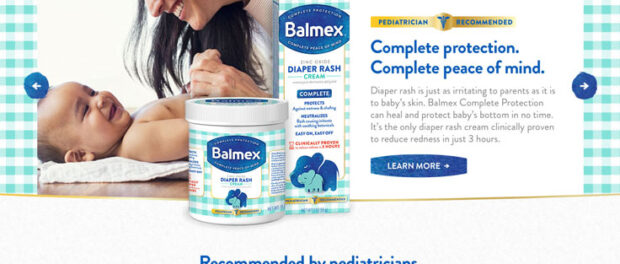 New York, NY, 2021-Jan-20 — /EPR Network/ — New York digital agency Code18 Interactive gives two health and wellness brands—Balmex Complete Protection and Balmex AdultAdvantage—custom websites that will provide peace of mind and relief for everyone from baby to grandpa. Both sites are fully responsive and built on the WordPress platform.Code18 Interactive, a boutique digital agency based in New York City, announces the launch of new health and wellness websites for Balmex Complete Protectin and Balmex AdultAdvantage. Both are fully custom and fully responsive WordPress websites – https://balmex.com helps elevate and refresh a legacy brand while providing helpful diaper rash solutions and peace of mind for new parents, and https://balmexadult.com showcases over-the-counter relief for adults who experience skin irritation and chafing caused by incontinence or light bladder leakage. Both sites also feature e-commerce capabilities powered by WooCommerce, enabling the brands to offer Direct-to-Consumer sales for the first time.The Balmex Complete Protection and Balmex AdultAdvantage brands are both part of the Randob Labs portfolio. Randob Labs is a private, family-held company that specializes in revitalizing and maintaining heritage brands on the OTC healthcare space. “Collaborating and working with Randob Labs has been an exciting adventure. Both Balmex and Balmex Adult provide big relief from common, irritating issues,” says Code18 Interactive founder Steve Pilon. “And providing relief and solutions to everyday problems is exactly what Randob Labs is all about. We’re thrilled to be a part of this process.”As a well-established presence in the baby aisle, Balmex Complete Protection offers pediatrician-recommended diaper rash cream and multi-purpose healing ointment to help protect, soothe and heal baby’s delicate skin. “Many health and wellness websites only talk about what their product can do for consumers. However, Balmex is all about providing fast relief and reliable, proven solutions. Therefore, the website needed to clearly explain the causes of diaper rash and skin irritation, as well as provide simple steps parents can take to help prevent diaper rash in the first place,” says Pilon. “The brand’s willingness to go the extra mile for new parents is just one of the many reasons parents have been trusting Balmex for over 50 years.”Clinically proven Balmex AdultAdvantage offers the same key benefits—a cream that protects, soothes and heals irritated and chafed skin—as its 50-year-old sibling brand. Available as a standalone skin relief cream or as part of an innovative on-the-go, 3-in-1 kit, Balmex AdultAdvantage helps older adults live life more comfortably. “For many older adults incontinence or bladder leakage controls their life, and unfortunately, many people just accept this fate,” says Pilon. “With the Balmex Adult website we really focused on awareness—awareness of this fantastic product, awareness of the benefits, and mostly, awareness that you can take back control of your life with Balmex AdultAdvantage.”Code18 Interactive is a New York WordPress Agency that caters primarily to national consumer and media brands. The agency specializes in the design and development of enterprise-level WordPress and Magento 2 websites. They have the pleasure of working with many wonderful brands, including: GoGo squeeZ, Boursin Cheese, Public Radio International, The Laughing Cow, Grove Atlantic Publishing, C.O. Bigelow and many others.For more information, please visit http://www.code18.comMedia contact:Steve Pilon
Code18 Interactive
175 Varick Street, 8th Floor
New York, NY 10014 USAPhone: 404-585-2725
https://code18.comLogo: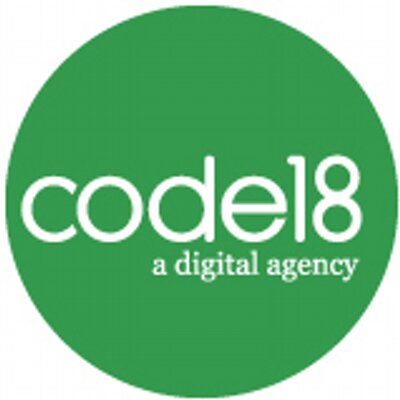 Code18 Interactive logoPress release distributed via EPR Network (http://express-press-release.net/submit-press-release.php)